УТВЕРЖДАЮДиректор КАУ АГДНТ 1 марта 2019 г.Положениео проведении краевой методической акции«Поделись опытом!»  Краевое автономное учреждение «Алтайский государственный Дом народного творчества» проводит краевую методическую акцию «Поделись опытом!», которая  заключается во взаимообмене методическими изданиями. Акция состоится  в ноябре 2019 года в г. Барнауле.Цели и задачи	Информационно-методическое обеспечение деятельности культурно-досуговых учреждений края.	Распространение информации об интересном опыте работы, инновациях, творческих инициативах, успешных проектах учреждений культуры.	Участники	В акции могут принять участие МДК, РДК многофункциональных культурных центров  муниципальных образований.	Условия и порядок проведенияПредлагаемые для обмена издания могут содержать сценарии различной тематики для разных возрастных категорий и социальных групп населения, рекомендации специалистов, описание интересных творческих находок в деятельности культурно-досуговых учреждений, клубных формирований, информацию о реализованных проектах, конкурсах, фестивалях и др.Формы выпуска материалов – брошюры (сборники сценариев, репертуарные сборники, методические пособия и рекомендации, информационные сборники), проспекты, собственные периодические издания.	Объём печатного издания – 28-32 страницы, формат по выбору               (А4, А5). Тираж 30 экземпляров. При оформлении выходных данных  издания указать следующие сведения: автор (составитель), название и вид издания, место выпуска издания, год выпуска, имя издателя.	Заявку  на участие в акции необходимо подать до 1 мая 2019 года на e-mail: izdat.cntd@yandex.ru. Методические издания в количестве 30 экземпляров предоставить до 1 сентября 2019 года в сектор  информационно-издательской деятельности АГДНТ (ул. Ползунова, 41).	Консультации по подготовке методических изданий можно получить в секторе информационно-издательской деятельности,  Кучуева  Наталья Алексеевна, тел.: 8 (385-2) 63-39-59,  8-913-226-46-02.Заявкана участие в краевой методической акции «Поделись опытом!»1. Территория (район, город) _______________________________________________________________________________________________________ 2. Наименование учреждения согласно Уставу________________________________________________________________________________________________________________________________________________________________________________________________________________________3. Контактные телефоны___________________________________________4. Название издания, форма выпуска ________________________________________________________________________________________________________________________________________________________________5. Ф.И.О. автора (составителя) _____________________________________________________________________________________________________   Е.В. Карпова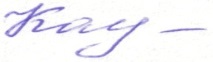 